26.11.22. . В рамках реализации плана мероприятий по  профилактике наркомании и табакокурения среди несовершеннолетних активисты РДШ в фойе школы провели акцию по теме «Жизнь стоит того чтобы жить»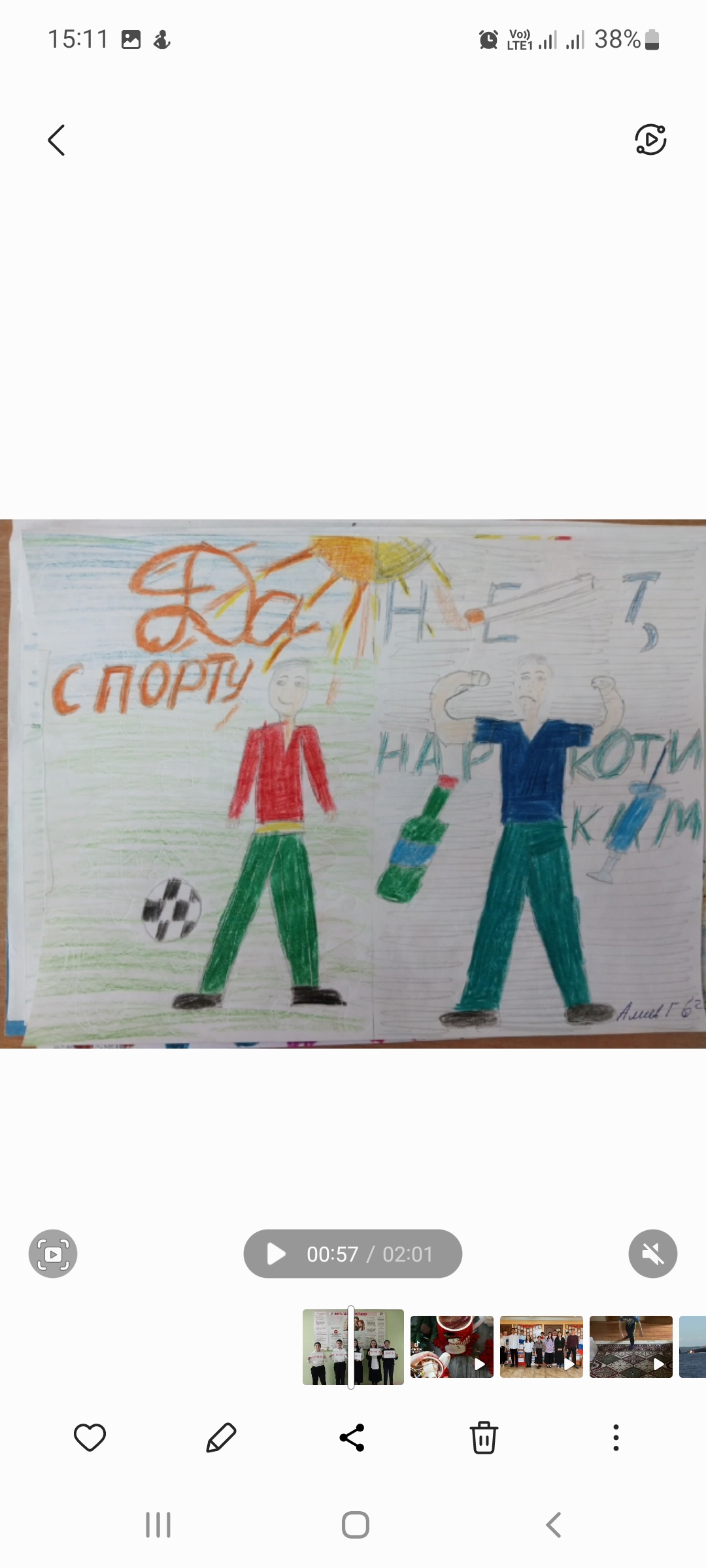 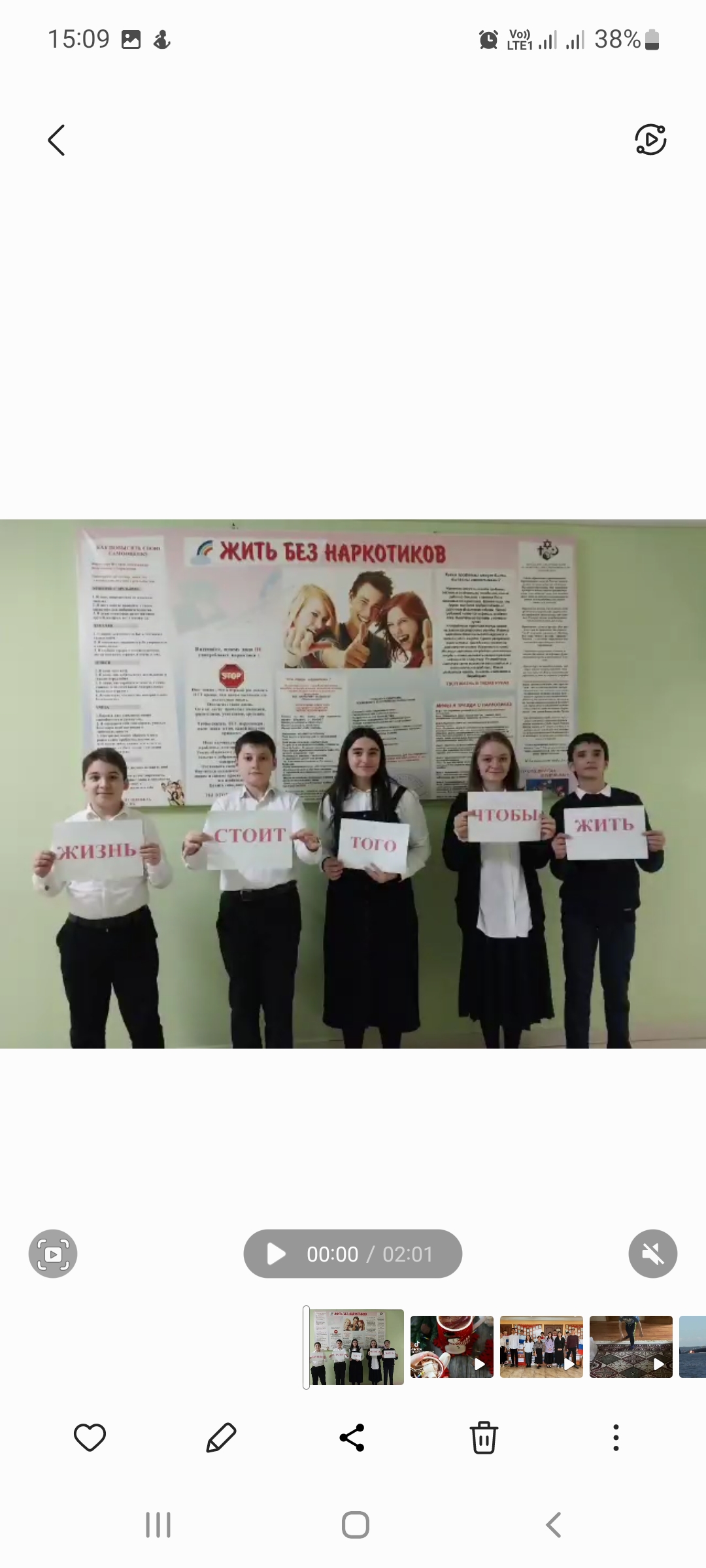 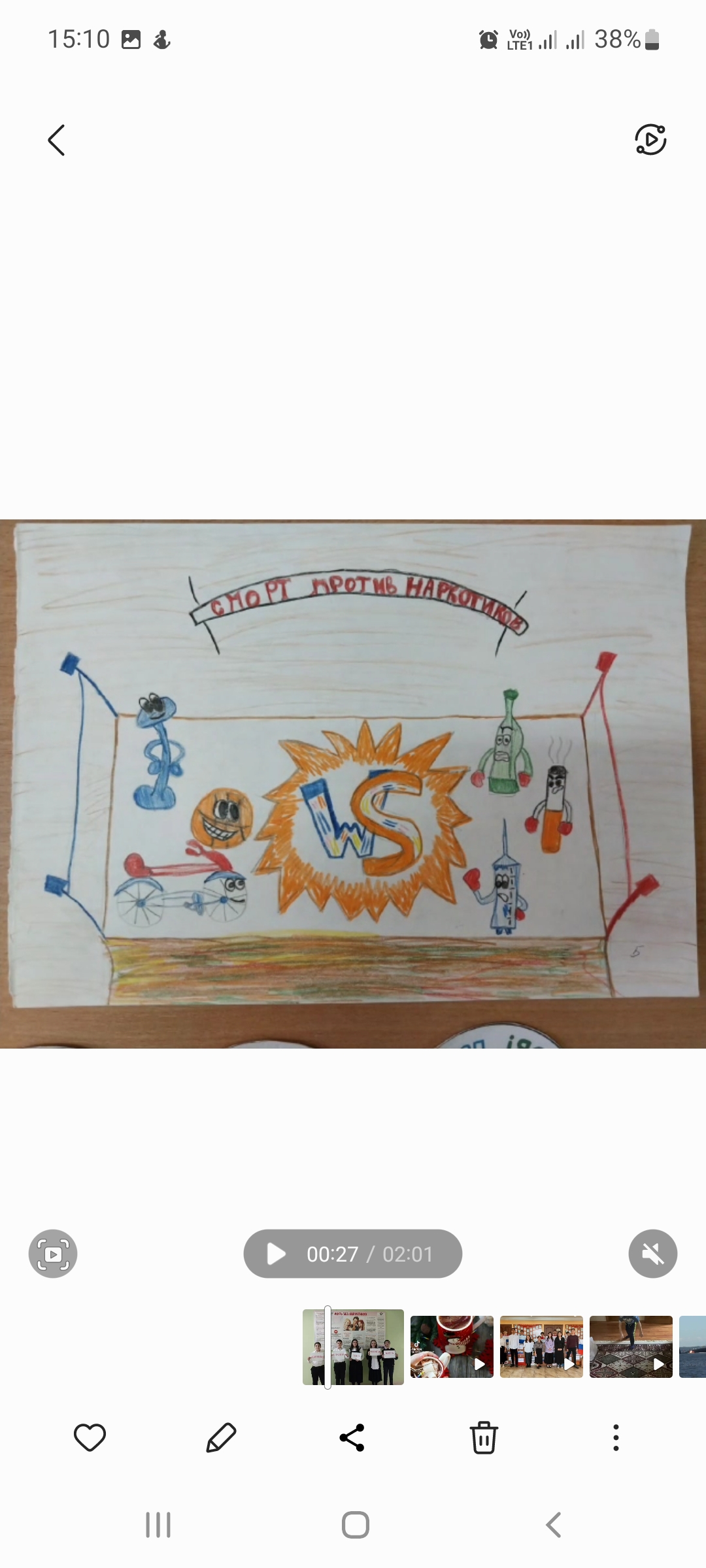 